на территории Могилевской области проводится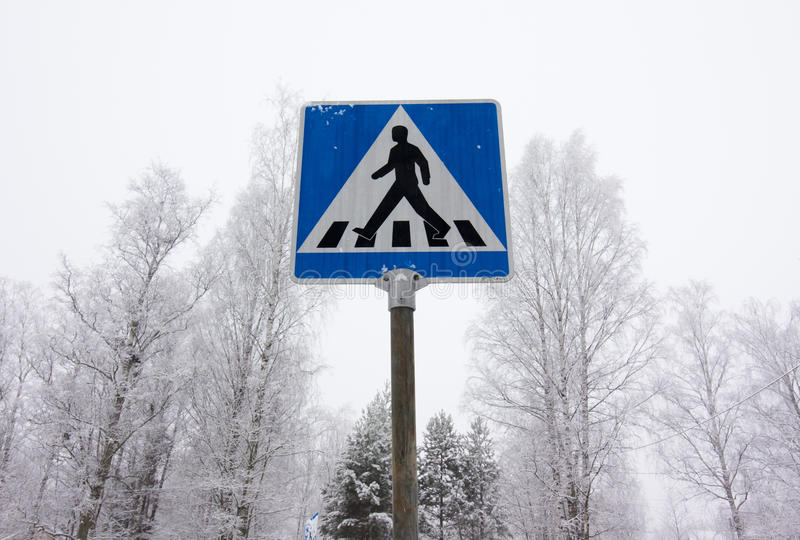 ЦЕЛЕВОЙ КОМПЛЕКС МЕРОПРИЯТИЙпо предупреждению ДТПс участием уязвимых участников дорожного движения, а также популяризации использования ими световозвращающих элементов в темное время суток.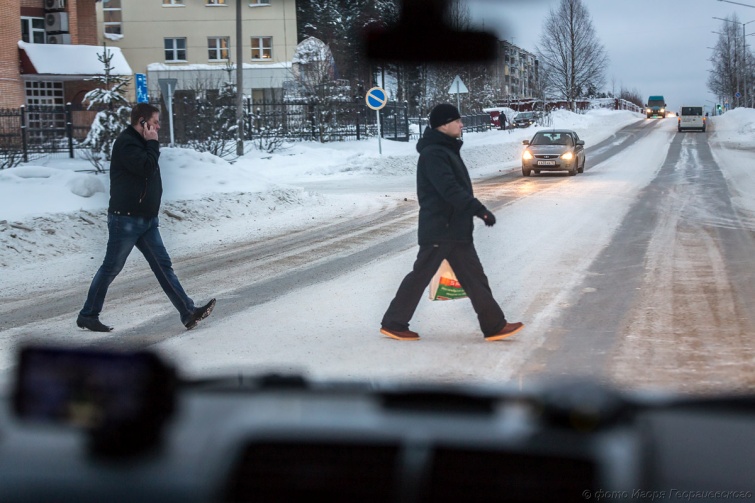 За переход дороги в неустановленном месте предусмотрен штрафот 1 до 3 базовых величин.                                       ОГАИ Могилевского РОВД